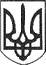 РЕШЕТИЛІВСЬКА МІСЬКА РАДАПОЛТАВСЬКОЇ ОБЛАСТІВИКОНАВЧИЙ КОМІТЕТРІШЕННЯ30 вересня 2019 року                                                                                        № 148Про   затвердження   Заходів   щодопокращення фінансово-господарської діяльності комунального підприємства Решетилівське комунальне підприємство „Водоканал” на 2019-2020 роки          Відповідно до Закону України „Про місцеве самоврядування в Україні”, враховуючи рішення Решетилівської міської ради від 25.06.2019 року                № 610-19-VII ,,Про роботу комунального підприємства ,,Решетилівське КП ,,Водоканал” та для  покращення  забезпечення  населених  пунктів  громади  якісною  питною  водою,  виконавчий  комітет  Решетилівської  міської  радиВИРІШИВ:	1. Затвердити Заходи  щодо покращення фінансово-господарської діяльності комунального підприємства Решетилівське комунальне підприємство „Водоканал”  на 2019-2020 роки (додається). 	2. Директору КП Решетилівське  комунальне  підприємство  „Водоканал” (Козубський О.Ю.) забезпечити виконання Заходів щодо покращення фінансово-господарської діяльності підприємства та інформувати виконавчий комітет про стан виконання Заходів щоквартально до  05 числа наступного за звітним періодом. 	3. Контроль  за  виконанням даного рішення покласти  на  заступника міського  голови Шинкарчука Ю.С.Заступник міського голови						Ю.С. ШинкарчукТищенко 2 13 80Керуючий справами		Т.А. МалишЗавідувач  сектору з юридичних питаньта управління комунальним майном				А.С. КовальовНачальник відділу організаційно -інформаційної роботи, документообігута управління персоналом						О.О. МірошникНачальник  відділу житлово-комунального господарства, транспорту, зв’язку та з питань охорони праці		С.С. ТищенкоСписок розсилкирішення виконавчого комітету Решетилівської міської радивід  29.08.2019 року  №148 „Про   затвердження   Заходів   щодо покращення фінансово-господарської діяльності комунального підприємства Решетилівське комунальне підприємство „Водоканал”Начальник відділу житлово-комунальногогосподарства, транспорту, зв’язку та з питань охорони праці                                                                        С.С.Тищенко № з/пАдресатКількість рішеньКількість копій1Керуючий справами-12Відділ організаційно-інформаційної роботи, документообігу та управління персоналом1-3Відділ житлово-комунального господарства, транспорту, зв’язку та з питань охорони праці -14Решетилівське КП „Водоканал”-1